Разработчик проекта: Правовое управление администрации города Пятигорска; Адрес: 357500, г. Пятигорск, пл. Ленина, 2, каб. 709 (7 этаж); Адрес электронной почты: masha005@inbox.ru - для направления заключений независимой антикоррупционной экспертизы к проекту; Контактный телефон:  +7(8793) 34-02-30; Срок приема заключений: с 08.10.2020 г. по 12.10.2020 г.ПРОЕКТ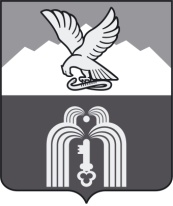 Российская ФедерацияР Е Ш Е Н И ЕДумы города ПятигорскаСтавропольского краяОб утверждении Положения о порядке назначения и проведения собрания граждан на территории муниципального образования города-курорта ПятигорскаВ соответствии с Федеральным законом «Об общих принципах организации местного самоуправления в Российской Федерации», Уставом муниципального образования города-курорта Пятигорска, Дума города ПятигорскаРЕШИЛА:1. Утвердить Положение о порядке назначения и проведения собрания граждан на территории муниципального образования города-курорта Пятигорска.2. Контроль за исполнением настоящего решения возложить на администрацию города Пятигорска.3. Настоящее решение вступает в силу со дня его официального опубликования.Председатель Думы города Пятигорска                                                            Л.В. ПохилькоПриложение к решению Думы города Пятигорска                                                                       от ______________ №____________ПОЛОЖЕНИЕ О ПОРЯДКЕ НАЗНАЧЕНИЯ И ПРОВЕДЕНИЯ СОБРАНИЯ ГРАЖДАН НА ТЕРРИТОРИИ МУНИЦИПАЛЬНОГО ОБРАЗОВАНИЯ ГОРОДА-КУРОРТА ПЯТИГОРСКАГлава 1. ОБЩИЕ ПОЛОЖЕНИЯ1. Правовую основу настоящего Положения составляют Конституция Российской Федерации, Федеральный закон от 6 октября 2003 года № 131-ФЗ «Об общих принципах организации местного самоуправления в Российской Федерации», Устав муниципального образования города-курорта Пятигорска.2. Настоящее Положение регулирует порядок назначения и проведения собраний граждан, проживающих на территории муниципального образования города-курорта Пятигорска (далее – город-курорт  Пятигорск), по месту их жительства.3. Для целей настоящего Положения под собранием понимается собрание, проводимое для обсуждения вопросов местного значения города-курорта  Пятигорска, информирования населения о деятельности органов местного самоуправления и должностных лиц местного самоуправления.4. Собрания граждан проводятся на части территории города-курорта Пятигорска (в подъезде многоквартирного жилого дома, многоквартирном жилом доме, на территории группы жилых домов, населенного пункта, иной территории проживания граждан).5. Порядок назначения и проведения собрания граждан в целях осуществления территориального общественного самоуправления настоящим Положением не регулируется.6. В работе собраний имеют право участвовать граждане Российской Федерации, достигшие восемнадцатилетнего возраста, постоянно проживающие на соответствующей территории проведения собрания.7. Граждане Российской Федерации, не проживающие на соответствующей территории, но имеющие на этой территории недвижимое имущество, принадлежащее им на праве собственности, также могут участвовать в работе собраний с правом совещательного голоса.Глава 2. ПОРЯДОК НАЗНАЧЕНИЯ СОБРАНИЙ ГРАЖДАН И ОРГАНИЗАЦИЯ ИХ ПРОВЕДЕНИЯ8. Собрания граждан проводятся по инициативе населения, Думы города Пятигорска, Главы города Пятигорска. 9. На собрания граждан выносятся вопросы:обсуждения вопросов местного значения, отнесенных действующим законодательством и Уставом муниципального  образования города-курорта Пятигорска к ведению органов местного самоуправления;избрания лиц, уполномоченных представлять собрание во взаимоотношениях с органами местного самоуправления и должностными лицами местного самоуправления; обсуждения проектов муниципальных правовых актов, выносимых на публичные слушания, с целью направления предложений по ним в соответствующие органы местного самоуправления;обсуждения проектов муниципальных правовых актов, выносимых в порядке реализации правотворческой инициативы граждан;проведения информирования населения о деятельности органов местного самоуправления и должностных лиц местного самоуправления;благоустройства и озеленения территории, сохранности и надлежащего использования жилищного фонда, улучшения коммунально-бытового, торгового и иного обслуживания населения, развития культуры и спорта, охраны общественного порядка, охраны природы, памятников истории и культуры.10. Содержание вопроса, выносимого на собрание, не должно противоречить федеральному законодательству, законодательству Ставропольского края и Уставу города-курорта Пятигорска.11. Формулировка вопроса, выносимого на собрание, должна исключать его множественное толкование.12. Собрания граждан, проводимые по инициативе Думы города Пятигорска, назначаются  решением Думы города Пятигорска.  Собрания граждан, проводимые по инициативе населения или Главы города Пятигорска, назначаются постановлением администрации города Пятигорска. 13. В случае проведения собраний граждан по инициативе населения, организацию проведения таких собраний осуществляет инициативная группа граждан, проживающих на соответствующей территории, численностью не менее 50 человек.Инициативная группа граждан принимает решение о проведении собрания граждан и представляет в администрацию города Пятигорска обращение с предложением о назначении собрания, в котором должно быть указано:место, время его проведения;вопросы, выносимые на обсуждение собрания граждан;обоснование необходимости обсуждения вопросов на собрании;территория, в пределах которой предполагается провести собрание граждан;список инициативной группы граждан с указанием фамилии, имени, отчества, места жительства и контактных телефонов членов инициативной группы.Заявление должно быть подписано всеми членами инициативной группы.14. Администрация города Пятигорска в срок не более одного месяца со дня поступления обращения инициативной группы принимает решение о назначении собрания граждан либо об отказе в его назначении и письменно информирует о принятом решении инициативную группу.15. В назначении собрания граждан может быть отказано в случае нарушения инициативной группой пункта 13 настоящего Положения.16. В постановлении администрации города Пятигорска о назначении собрания граждан по инициативе населения указываются:дата проведения собрания, которая назначается не ранее чем через 15 дней со дня принятия решения о проведении собрания;время и место проведения собрания;границы территории, жители которой вправе участвовать в собрании;численность граждан, проживающих на этой территории;инициаторы созыва собрания;повестка дня собрания;порядок ознакомления с материалами, обсуждение которых будет проводиться на собрании;ответственные лица по проведению собрания граждан.17. Расходы, связанные с подготовкой и проведением  собрания граждан, возлагаются на инициатора проведения собрания граждан.Глава 3. ПОРЯДОК ПРОВЕДЕНИЯ СОБРАНИЙ ГРАЖДАН18. Инициаторы проведения собрания граждан обеспечивают регистрацию участников.19. Собрание считается правомочным, если в нем принимает участие не менее одной третьи жителей соответствующей территории, достигших восемнадцатилетнего возраста. 20. Представители органов местного самоуправления присутствуют на собрании граждан с правом совещательного голоса.21. Собрание граждан открывается должностными лицами органов местного самоуправления, ответственными за его подготовку, либо одним из членов инициативной группы в случае проведения собрания граждан по инициативе населения.22. Для ведения собрания граждан избираются председатель и секретарь. В случае необходимости участники собрания избирают счетную комиссию.23. Решение собрания принимается путем открытого голосования большинством голосов от числа присутствующих на собрании граждан.24. Секретарем собрания ведется протокол, в котором указываются дата и место проведения собрания, общее число граждан, проживающих на соответствующей территории и имеющих право участвовать в собрании, количество присутствующих, повестка дня, содержание выступлений, принятые решения.25. Протокол утверждается решением собрания, подписывается председателем и секретарем собрания граждан и передается в орган местного самоуправления города Пятигорска, назначивший его проведение.Глава 4. ПОЛНОМОЧИЯ СОБРАНИЯ ГРАЖДАН И ГАРАНТИИ ИСПОЛНЕНИЯ ЕГО РЕШЕНИЙ26. В полномочия собрания граждан входит право рассматривать и решать значимые для соответствующих территорий вопросы, указанные в пункте 9 настоящего Положения, за исключением тех, которые относятся к полномочиям органов местного самоуправления и должностных лиц местного самоуправления города Пятигорска, органов государственной власти и должностных лиц органов государственной власти, организаций различных форм собственности, общественных объединений.27. Принимаемые на собрании граждан решения распространяются на жителей соответствующих территорий, являются рекомендательными и исполняются жителями на добровольной основе.28. Собрание граждан может принимать обращения к органам местного самоуправления и должностным лицам местного самоуправления города Пятигорска, а также избирать лиц, уполномоченных представлять собрание граждан во взаимоотношениях с органами местного самоуправления.29. Обращения, принятые собранием граждан, подлежат обязательному рассмотрению органами местного самоуправления и должностными лицами местного самоуправления города Пятигорска, к компетенции которых отнесено решение содержащихся в обращениях вопросов, с направлением письменного ответа. Указанные обращения рассматриваются в течение тридцати дней со дня их регистрации.30 Итоги собрания граждан подлежат официальному опубликованию органом местного самоуправления города Пятигорска, назначившим его проведение, в течение семи дней со дня их получения.	31. Действия и решения органов местного самоуправления и должностных лиц местного самоуправления, связанные с назначением, подготовкой и проведением собрания, могут быть  обжалованы в суде в порядке, установленном законодательством Российской Федерации.Управляющий деламиДумы города ПятигорскаЕ.В.МИХАЛЕВАПОЯСНИТЕЛЬНАЯ ЗАПИСКАк проекту решения Думы города Пятигорска «Об утверждении Положения о порядке назначения и проведения собрания граждан на территории муниципального образования города-курорта Пятигорска»Проект решения Думы города Пятигорска  разработан в соответствии со  статей 29 Федерального закона от 06.10.2003 № 131-ФЗ «Об общих принципах организации местного самоуправлении в Российской Федерации»,  статьи 22 Закона Ставропольского края от 02.03.2005 № 12-кз «О местном самоуправлении в Ставропольском крае», статьи 16 Устава муниципального образования города-курорта Пятигорска.Проект положения устанавливает понятие собрание граждан, право граждан на участие в собрании, вопросы, выносимые на обсуждение собраний, организацию и порядок проведения собраний, инициативу и назначение проведения собрания, финансирование проведения собрания.В соответствии с подпунктом 5 пункта 3 статьи 28 Устава муниципального образования города-курорта Пятигорска установление порядка назначения, проведения собрания граждан на территории города-курорта Пятигорска и установление полномочий собрания граждан относится к компетенции Думы города Пятигорска.Глава города Пятигорска 				      Д.Ю.Ворошилов